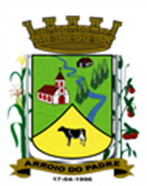 ESTADO DO RIO GRANDE DO SULMUNICÍPIO DE ARROIO DO PADREGABINETE DO PREFEITOMensagem 07/2018ACâmara Municipal de VereadoresSenhor PresidenteSenhores VereadoresAo mais uma vez me dirigir a este Legislativo, faço-o com satisfação cumprimentando-os cordialmente.	Venho através desta encaminhar para apreciação dos Senhores o projeto de lei 07/2018 que tem por finalidade abrir Crédito Adicional Especial no orçamento municipal de 2018.	O Crédito Adicional Especial de que trata o presente projeto de lei visa possibilitar o trâmite regular da despesa advinda da aquisição e instalação de equipamentos para captação e tratamento de água. Os equipamentos a serem adquiridos destinam-se ao uso para captação de água na propriedade de Cláudio Lichtnow e o respectivo tratamento junto às instalações do poço artesiano (tubular profundo) existente no local.Opta-se por esta forma de captar e tratar água para distribuição aos munícipes, como uma alternativa a água dos poços artesianos, atualmente em operação. Não que eles serão desativados, mas a forma ora proposta terá como função principal de assegurar o abastecimento de água juntamente com o sistema existente e ampliar a sua disponibilidade.Conforme constante no próprio projeto de lei, os recursos para a cobertura do crédito será proveniente do superávit financeiro de 2017Não restam dúvidas em relação ao interesse público do proposto e por isto conto com o apoio dos senhores, pedindo ao presente projeto de lei tramitação em regime de urgência. Sendo o que se apresentava para o momento, despeço-me.	Atenciosamente.Arroio do Padre, 16 de janeiro de 2018. Leonir Aldrighi BaschiPrefeito MunicipalAo Sr.Dário VenzkePresidente da Câmara Municipal de VereadoresArroio do Padre/RSESTADO DO RIO GRANDE DO SULMUNICÍPIO DE ARROIO DO PADREGABINETE DO PREFEITOPROJETO DE LEI Nº 07, DE 16 DE JANEIRO DE 2018.Autoriza o Município de Arroio do Padre a realizar abertura de Crédito Adicional Especial no Orçamento Municipal de 2018.Art. 1° Fica autorizado o Município de Arroio do Padre, Poder Executivo, a realizar abertura de Crédito Adicional Especial no Orçamento do Município para o exercício de 2018, no seguinte programa de trabalho e respectivas categorias econômicas e conforme a quantia indicada:07 - Secretaria de Obras, Infraestrutura e Saneamento.04 -  Atendimento dos Serviços Públicos17 - Saneamento512 – Saneamento Básico Urbano0704 – Serviços Públicos Essenciais2.710 – Manutenção e Ampliação do Abastecimento de Água4.4.90.51.00.00.00 – Obras e Instalações. R$ 80.000,00 (oitenta mil reais)Fonte de Recurso: 0001 – LivreArt. 2° Servirão de cobertura para o Crédito Adicional Especial de que trata o art. 1° desta Lei, recursos provenientes do superávit financeiro verificado no exercício de 2017, no valor de R$ 80.000,00 (oitenta mil reais) na Fonte de Recurso: 0001 – Livre.Art. 3° Esta Lei entra em vigor na data de sua publicação. Arroio do Padre, 16 de janeiro de 2018. Visto técnico:Loutar PriebSecretário de Administração, Planejamento,                     Finanças, Gestão e Tributos                                                 Leonir Aldrighi BaschiPrefeito Municipal